Структурное подразделение «Детский сад д. Гурина»разновозрастная группа «Солнышко/Шондiок»(30.03.2022г)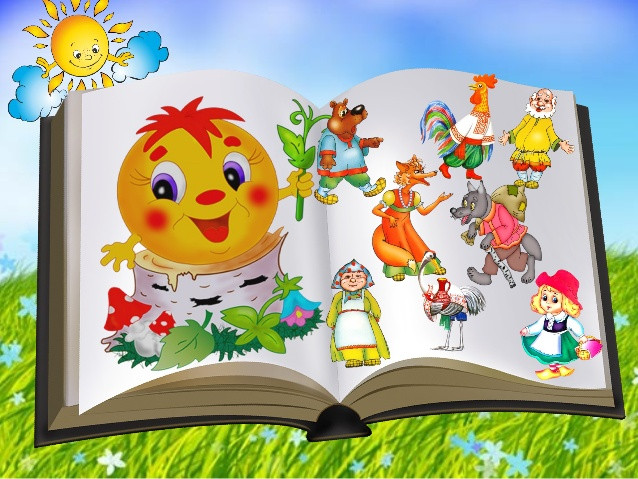 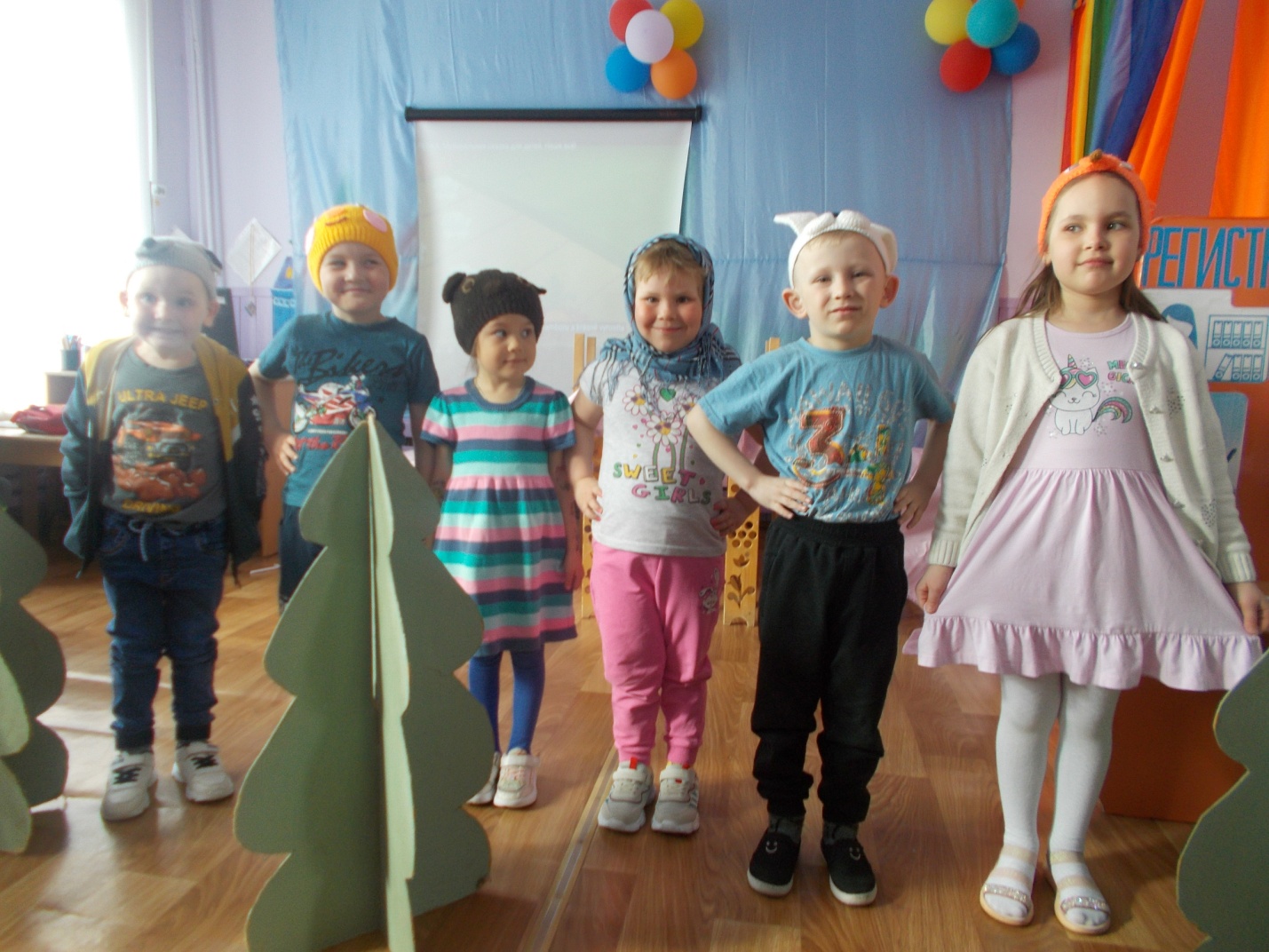 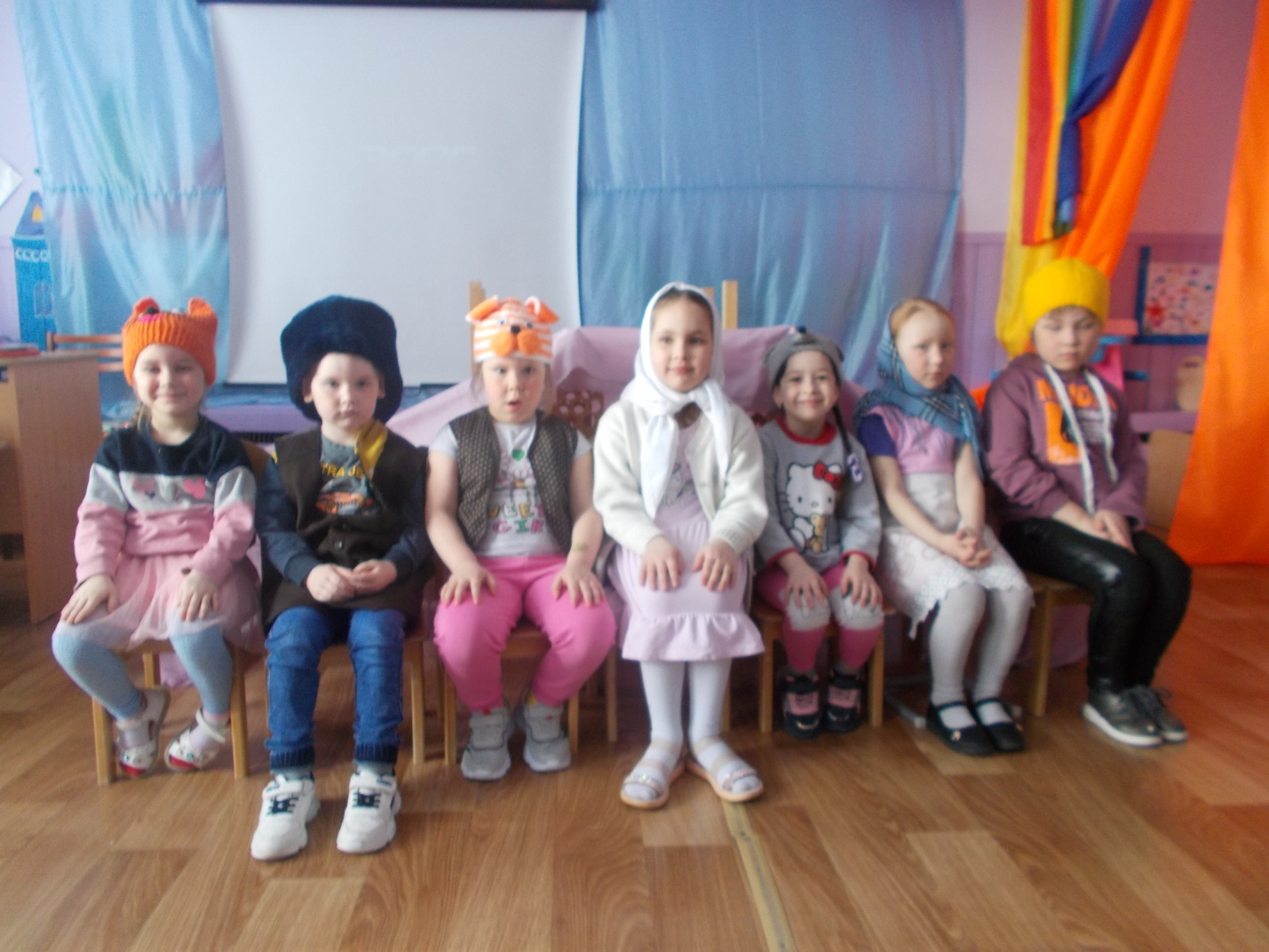 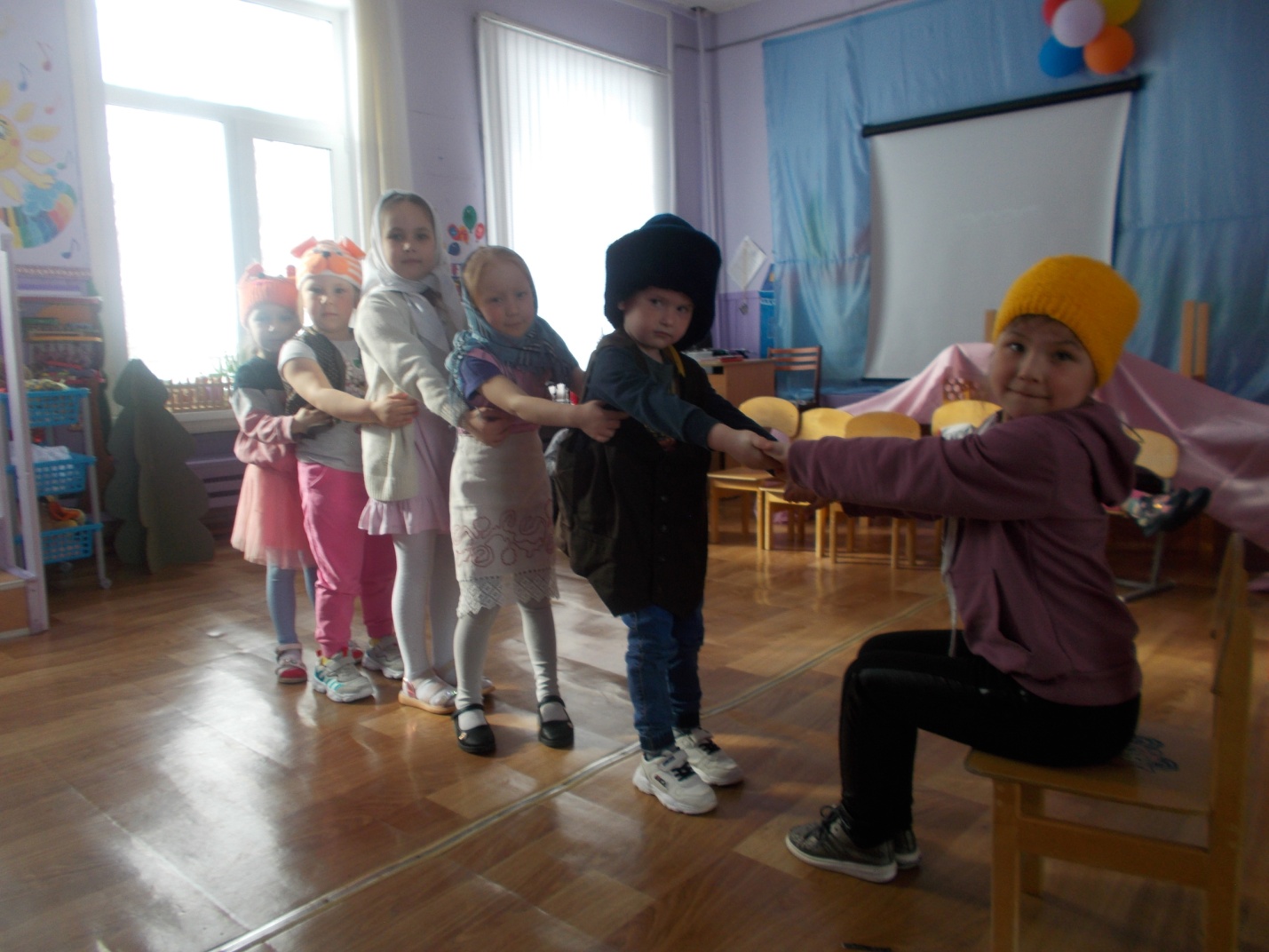 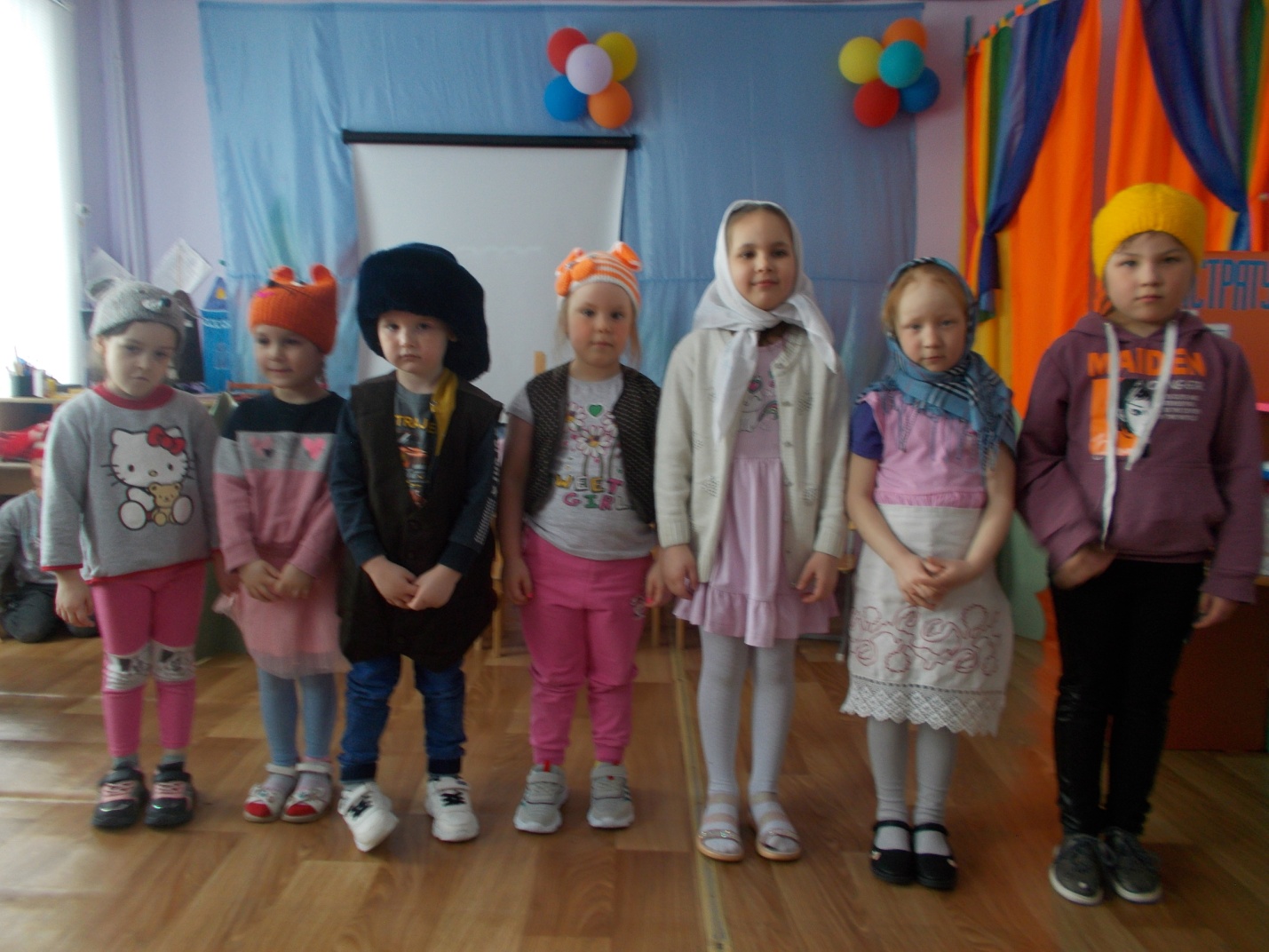 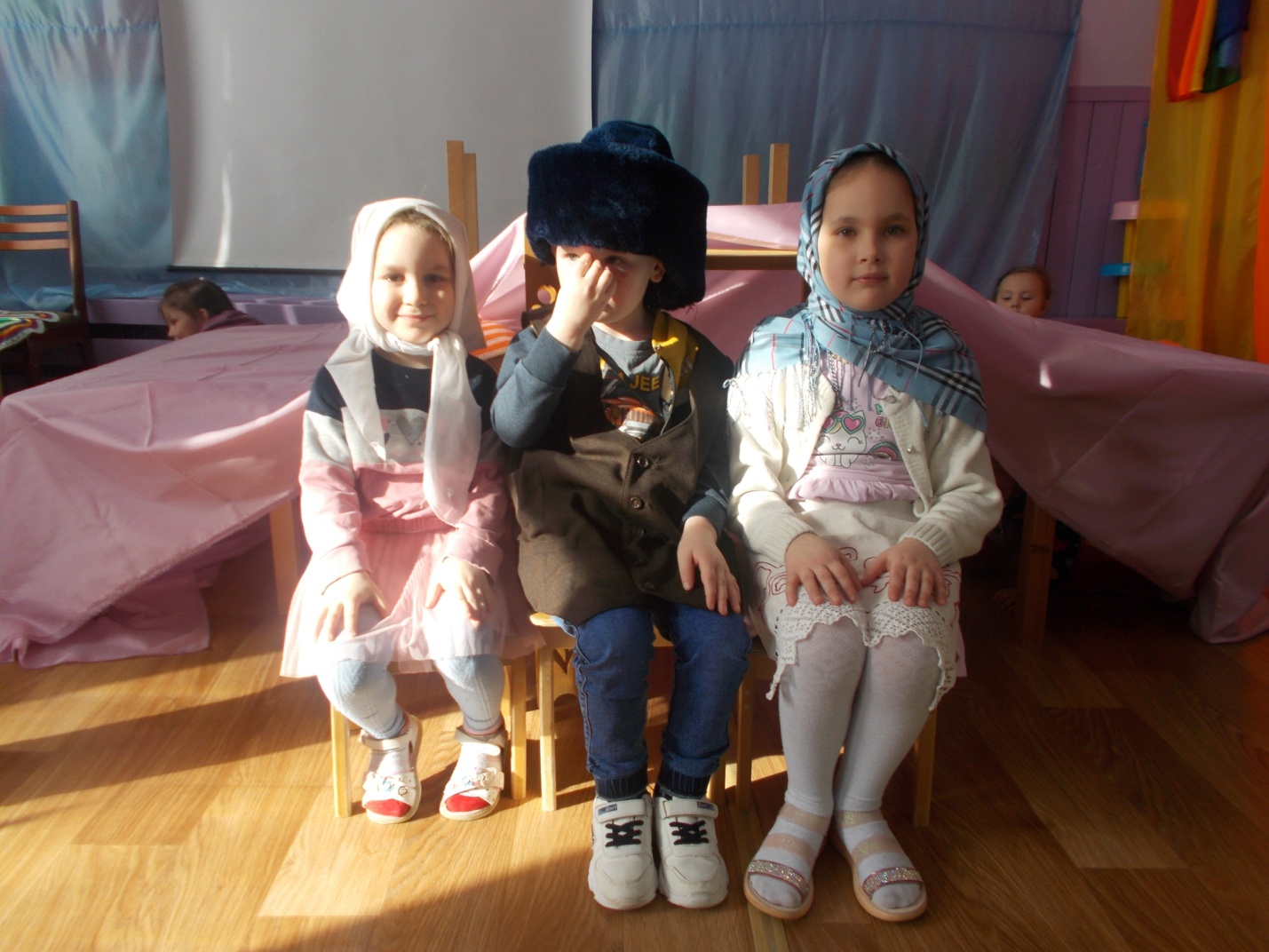 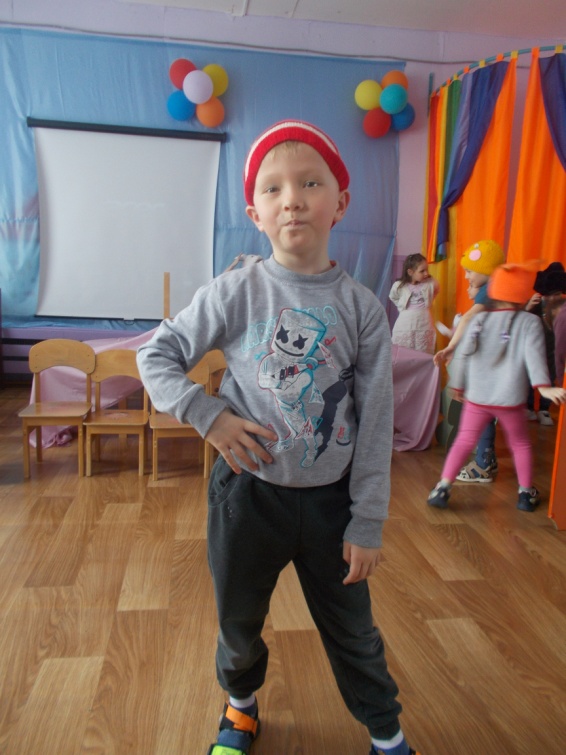 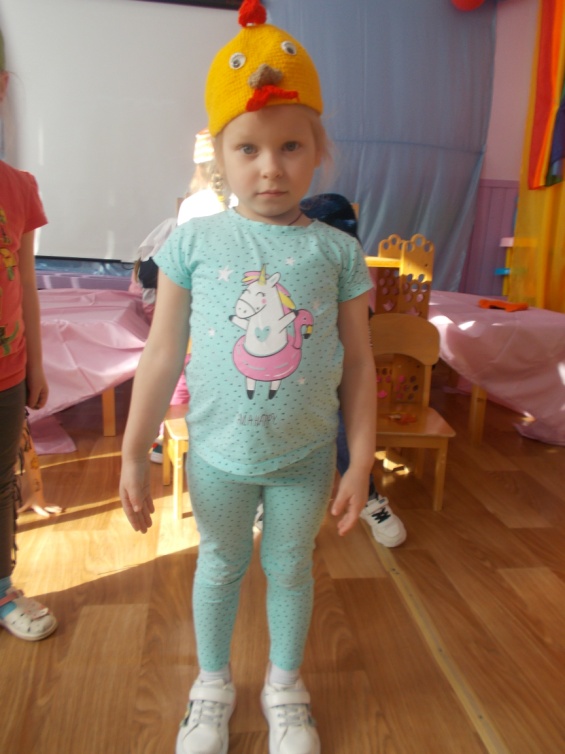 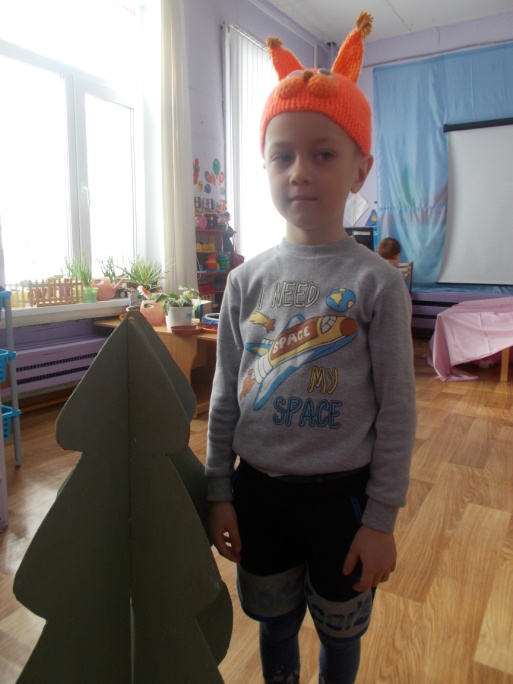 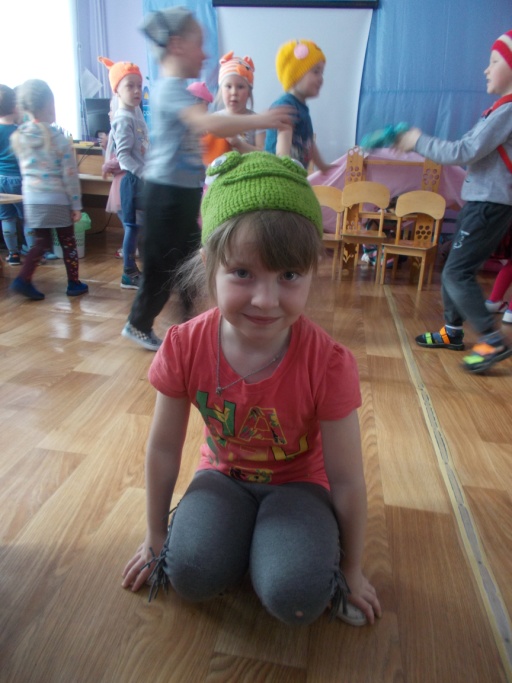 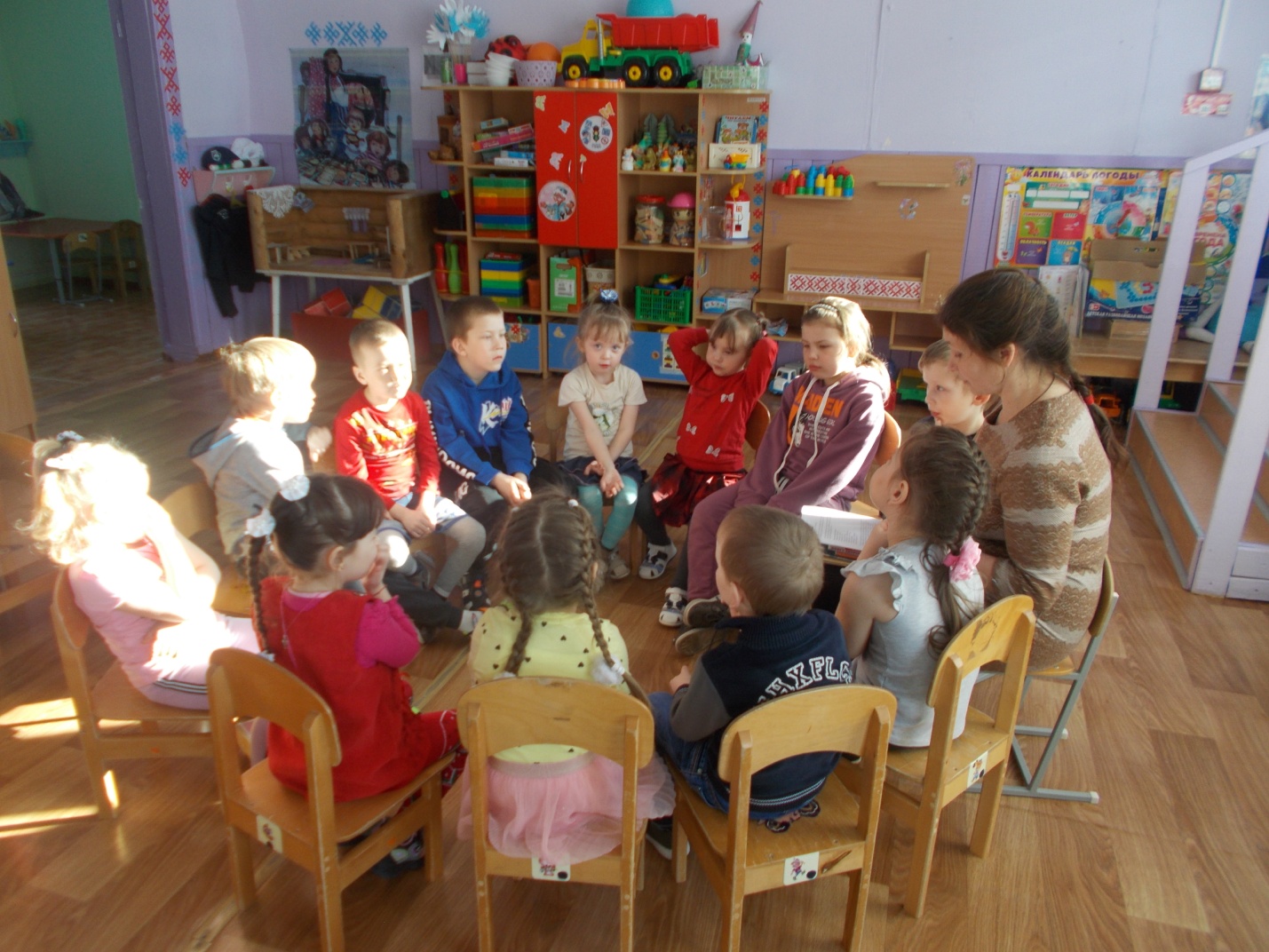 